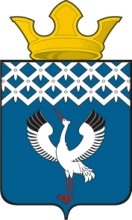 Российская ФедерацияСвердловская область Глава муниципального образования Байкаловского сельского поселенияРАСПОРЯЖЕНИЕот 17.05.2019    № 85/од - рс. БайкаловоО  проведении  культурно-массового мероприятия, посвященного  Дню  пограничника, на территории муниципального образования  Байкаловского сельского поселения – 28 мая 2019 годаВ соответствии с Федеральным  законом Российской Федерации от 19.07.2004 г. № 54-ФЗ «О собраниях, митингах, демонстрациях, шествиях и пикетированиях»,  со статьей 14 Федерального закона от 10.12.1995 г. № 196-ФЗ «О безопасности дорожного движения», пунктом 3 статьи 16 Федерального закона от 22.11.1995 № 171-ФЗ «О государственном регулировании производства и оборота этилового спирта, алкогольной и спиртосодержащей продукции», законом Свердловской области от 29.10.2013 № 103-ОЗ «О регулировании отдельных отношений в сфере розничной продажи алкогольной продукции и ограничения ее потребления на территории Свердловской области», в целях обеспечения охраны  порядка и безопасности граждан в период проведения мероприятий, посвященных  Дню   пограничника, на территории муниципального образования  Байкаловского сельского поселения:1.Подготовить и провести на территории муниципального образования   Байкаловского сельского поселения культурно-массового мероприятия, посвященного  Дню  пограничника,  – 28 мая 2019 года.2.Утвердить план проведения культурно-массового мероприятия, посвященного  Дню  пограничника, на территории муниципального образования Байкаловского сельского поселения 28 мая 2019 года (Приложение 1).  3. Назначить ответственным за организацию и проведение культурно - массового  мероприятия заведующую Байкаловским ЦДК Сутягину Ольгу Валерьевну, тел.2-01-65  и руководителя инициативной группы ветеранов пограничных войск Байкаловского муниципального района Барыкина  Владимира  Александровича, тел.8-9089101315. Организаторы мероприятия обеспечивают точное выполнение регламента проведения мероприятия, обеспечивают обязательное пребывание  ответственных с начала и до полного окончания мероприятия, несут ответственность за соблюдение правил пожарной безопасности при проведении мероприятия.4.Рекомендовать ММО МВД России «Байкаловский»  осуществить комплекс мер по обеспечению охраны общественного порядка и безопасности граждан при проведении культурно-массового мероприятия, посвященного  Дню  пограничника,  28 мая 2019 года с 11.00 час. до 12.00 час. на центральной площади с. Байкалово.5. Определить места стоянки автомобильного транспорта на время проведения культурно-массового мероприятия, посвященного  Дню  пограничника: площадка для стоянки автотранспорта у магазинов «Монетка», «Копеечка» и «Магнит» по ул. Революции и ул. Мальгина,  6.Рекомендовать руководителям торговых организаций всех форм  собственности, расположенных на территории проведения культурно- массового мероприятия, запретить продажу алкогольной продукции в                           с. Байкалово  28 мая 2019 года с 10.00 час. до 16.30 час.7. Рекомендовать руководителям торговых организаций всех форм  собственности запретить продажу алкогольной продукции в стеклянной таре на период проведения культурно-массового мероприятия, посвященного  Дню  пограничника, 28 мая 2019 года.8. Настоящее Распоряжение подлежит размещению на официальном сайте администрации  муниципального образования Байкаловского сельского поселения www.bsposelenie.ru;9. Контроль исполнения настоящего Распоряжения оставляю за собой. Глава муниципального образования Байкаловского  сельского  поселения                                           Д.В.Лыжин     План культурно-массового мероприятия, посвященного  Дню  пограничника,на территории   муниципального образования Байкаловского сельского поселения - 28 мая 2019 годаУтвержден распоряжением   Главы                    муниципального образования  Байкаловского сельского поселения от 17.05.2019 г.  № 85/од-р№МероприятиеДата, время и место проведенияОтветственный28 мая  2019 года28 мая  2019 года28 мая  2019 года1.Торжественный митинг, посвященный Дню пограничника28 мая 2019 г.11.00-12.00с. Байкаловоцентральная площадь ул. Революции, 27 Барыкин Владимир Александрович, тел.8-90891013152.Концерт, посвященный  Дню пограничника28 мая 2019г.12.30-14.30с.Байкалово Байкаловский ЦДКЗаведующая Байкаловским ЦДК Сутягина О.В.тел. 2-01-65